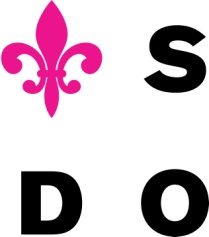 č. objednávky:	60/2018Vyřizuje:	xxxxTelefon:	xxxxMobil:	xxxxE-mail:	xxxxDatum:	21/6/2018						            Kontaktní osoba:  xxxxObjednáváme u Vás:  propagace v Opavském a hlučínském deníku 				na sezonu 2018/2019Termín vydání:10.9. – 16.9. – PR článek na www.opavsky.denik.cz a www.bruntalsky.denik.cz19.10. – Opavský a hlučínský deník – rozměr 137x202 – čtvrt strana23.11. - Opavský a hlučínský deník – rozměr 137x202 – čtvrt strana14.12. - Opavský a hlučínský deník, Bruntálský a krnovský deník – rozměr 137x202 – čtvrt strana1x otevřený termín v první polovině roku 2019 v Opavském a hlučínské deníku – rozměr 137x202 – čtvrt stranaCelková částka xxx,- Barter:60% formou vstupenek: tzn. xxx kusů divadelních kupónů40% finanční částka xxx,-Uvedené ceny jsou bez DPH.Pověřená osoba:			Správce rozpočtu:		Příkazce operace:Potvrzení přijetí objednávky: 13. 8. 2018